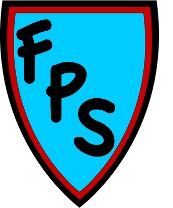 Subject Access Request ProcedureGDPR_DOC_2.2Document Owner & ApprovalThe Data Protection Officer is the owner of this document and is responsible for ensuring that this policy document is reviewed in line with the review requirements stated above. A current version of this document is available to all members of staff on the school’s Shared Area.This manual was approved by the Board of Directors on 15th May 2018 and is issued on a version controlled basis under the signature of GDPR Director.Signature:							Date:ScopeAll personal data processed by Firthmoor Primary School is within the scope of this procedure.Data subjects are entitled to obtain:Confirmation as to whether Firthmoor Primary School is processing any personal data about that individual;The purpose(s) of Firthmoor Primary School processing any personal data about that individual;Making aware of their rights as data subjects (complaints, withdrawal of consent, rectification and erasure);The categorise of personal data concerned;Retention period of storing the data;The source of the information if not collected from the data subject;Access to their personal data;Any related information;ResponsibilitiesThe Data Protection Officer (DPO) is responsible for the application and effective working of this procedure, and for reporting to the information owners on Subject Access Requests (SARs).The Data Protection Officer (DPO) is responsible for handling all SARs.Procedure Subject Access Requests are made using the Subject Access Request Record (GDPR REC 4.2). The data subject provides Firthmoor Primary School with evidence of their identity via two forms of identification which can be:Current passport.Driving license.Utility bill (from last 3 months).Current vehicle registration document.Birth certificate.The data subject’s signature on their identity must be cross-checked to that on the application form GDPR REC 4.2.The data subject specifies to Firthmoor Primary School specific set of data held by Firthmoor Primary School on their subject access request (SAR). The data subject can request all data held on them.Firthmoor Primary School records the date that the identification checks were conducted and the specification of the data sought. Firthmoor Primary School provides the requested information to the data subject within one month from this recorded date. Under the GDPR Article 12 (3), that period may be extended by two further months where necessary, taking into account the complexity and number of the requests. Firthmoor Primary School shall inform the data subject of any such extension within one month of receipt of the request, together with the reasons for the delay. Where the data subject makes the request by electronic form means, the information shall be provided by electronic means where possible, unless otherwise requested by the data subject.Once received, the subject access request (SAR) application is immediately forwarded to the Data Protection Officer (DPO), who will ensure that the requested data is collected within the specified time frame in clause 3.4 above. Collection entails: Collecting the data specified by the data subject, orSearching all databases and all relevant filing systems (manual files) in Firthmoor Primary School, including all back up and archived files (computerised or manual) and all email folders and archives. The Data Protection Officer (DPO) maintains a data map that identifies where all data in Firthmoor Primary School is stored.The Data Protection Officer (DPO) maintains a record of requests for data and of its receipt, including dates.The Data Protection Officer (DPO) reviews subject access requests from a child. Before responding to a SAR of the child data subject the Data Protection Officer (DPO) considers their ability to making the request by adequately explaining any implications of sharing their personal data, etc.The Data Protection Officer (DPO) reviews all documents that have been provided to identify whether any third parties are present in it, and either removes the identifying third party information from the documentation or obtains written consent from the third party for their identity to be revealed.If any of the requested data is being held or processed under one of the following exemptions, it does not have to be provided: National securityCrime and taxationHealthEducationSocial WorkRegulatory activityJournalism, literature and artResearch history, and statisticsPublicly available informationCorporate financeExamination marksExaminations scriptsDomestic processingConfidential references Judicial appointments, honours and dignitiesCrown of ministerial appointmentsManagement forecastsNegotiationsLegal advice and proceedingsSelf-incriminationHuman fertilization and embryologyAdoption recordsSpecial educational needsParental records and reportsIn the event that a data subject requests Firthmoor Primary School to provide them with the personal data stored by the controller/processor, then Firthmoor Primary School will provide the data subject with the requested information in electronic format, unless otherwise specified. All of the items provided to the data subject are listed on this schedule Subject Access Request Record - GDPR_REC_4.2) that shows the data subject’s name and the date on which the information is delivered to and received by the data subject.In the event that a data subject requests what personal data is being processed then Firthmoor Primary School provides the data subject with the following information:Purpose of the processingCategories of personal dataRecipient(s) of the information, including recipients in third countries or international organisationsHow long the personal data will be storedThe data subject’s right to request rectification or erasure, restriction or objection, relative to their personal data being processed.Firthmoor Primary School removes personal data from systems and processing operations as soon as a request for erasure has been submitted by the data subject. Firthmoor Primary School contacts and communicates with other organisations, where the personal data of the data subject is being processed, to cease processing information at the request of the data subject. Firthmoor Primary School takes appropriate measures without undue delay in the event that the data subject has: withdrawn consent (GDPR-REC 4.6A); objects to the processing of their personal data in whole or part; no longer under legal obligation and/or has been unlawfully processed.Inform the data subject of their right to lodge a complaint with the supervisory authority and a method to do.Information on the source of the personal data if it hasn’t been collected from the data subject.Inform the data subject of any automated decision-making.If and where personal data has been transferred and information on any safeguards in place.Firthmoor Primary School uses the following electronic formats to respond to SARs:PDFRTFPolicy Review Date: Spring 2020Policy Version ControlPolicy Version ControlPolicy typeSingle Academy TrustPolicy prepared by (name and designation)Janette BrooksSchool Business ManagerLast review date14th May 2019Description of changesReviewed PolicyDate of Board of Directors approval15th May 2019Date released15th May 2019Next review date14th May 2020